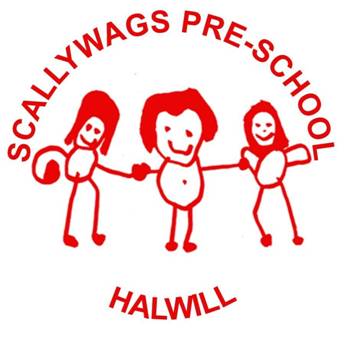 Jan 2020Information about Funding and Paying for ChildcareOur Sessions and ChargesAt Scallywags, we accept children from the age of 2.We charge an hourly rate for children not yet in receipt of funding.At the time of printing this leaflet, our charges are £4.20 per hour. This figure is reviewed annually. The minimum number of hours which can be booked per week is 3 hours (one session). We aim to open for 30 hours a week (term time), subject to demand for spaces.Each half term, we ask parents to book the sessions for the following half term.We will issue an invoice each half term. This will show how much you owe, and/or how much funding we will claim on your behalf.You are responsible for paying our charges unless you are entitled to funding (and have shown us evidence of your entitlement to 30 hour funding or Two Year Old Funding where applicable).15 Hours Universal FundingAll children are automatically entitled to Government Funding the term after their 3rd birthday.Scallywags will claim this on your behalf (you will be asked to sign a form).Funding can be shared with another provider. You must let us know if your child claims elsewhere.Funding entitlement is 15 hours per week if used term time only (38 weeks) and the maximum claim is 570 hours per academic year. The weekly entitlement is less if you use a year-round provider.You can book more than 15 hours a week at Scallywags, subject to space; additional hours are charged at our hourly rate, unless you are entitled to 30 hour funding. Funding Eligibility DatesFor example, if your child’s birthday is on 3 September, you would start to receive funding at the beginning of the following term, ie 1 January. Note: term dates are set by government and are not exactly the same as the dates we open/close for holidays.  30 Hours Extended EntitlementSome working families are entitled to an additional 15 hours “extended entitlement”, making 30 hours of funded childcare.Families must apply for 30 hours funding at www.childcarechoices.gov.uk or by phoning 0300 123 4097. Please apply in plenty of time. If eligible, you will receive an 11-digit code. You must give this to us as we need to verify the code with Devon County Council before your funded place can be confirmed.You will be prompted by HMRC every 3 months to reconfirm the details are still accurate. If you do not do this, your eligibility will lapse.You will need to open an online Government “Citizens Portal” Account (if you don’t have one already). This is where you will receive messages about your application.Two Year Old FundingSome two year olds are eligible for “Two Year Old Funding” for 15 hours free childcare. Eligibility criteria applies. You may receive a “Golden Ticket” from Devon County Council automatically or you can check online www.devon.gov.uk/twoyearoldfunding.  If you receive a Golden Ticket, or a code when you apply online, you must let us know so that we can claim the funding.Tax-Free ChildcareWorking parents of children aged under 12 can use Tax-Free Childcare, through the childcare service account, to pay for registered childcare. The Government will top up the money that parents pay into the account. For every £8 parents pay into the account, the Government will add an extra £2. Parents can receive £2,000 per child per year, or £4,000 if disabled.  Apply online at the same time as applying for 30 hours extended entitlement (via www.childcarechoices.gov.uk) Tax-free childcare can be used alongside the 15 or 30 hours free childcare.Parents cannot receive Tax-Free childcare at the same time they receive Childcare Vouchers, Universal Credits or Tax Credits so do please check carefully if Tax-Free Childcare is the right option for you. Childcare VouchersSome employers offer schemes where employees can receive childcare vouchers in lieu of some of their salary. You will only be eligible for childcare vouchers if you joined your employer’s scheme on or before 4 October 2018 and are still with the same employer. Information at www.gov.uk/help-with-childcare-costs/childcare-vouchers Check the childcare calculator www.gov.uk/childcare-calculator to help you decide which support is best for you.FundraisingGovernment Funding is not intended to cover all the costs involved in providing a child’s place. Providers can charge additional fees to parents, even if they receive funding.  At Scallywags, we appreciate the support from committee, families, staff and community in their fundraising efforts to supplement our income, and we have so far not reached a position where we need to start charging for extras. Without fundraising support and donations, the children would not have the wonderful resources which are provided for their benefit. If you have any questions, or have any suggestions on how to raise money for Scallywags, please do speak with a member of staff or committee. Thank you for your support. 3 and 4 year olds(born between dates) Term Funding CommencesTERMS01/09/2013 - 31/08/2015Autumn 2018 (1st September)Spring Term1 January-31 MarchSummer Term1 April-31 AugustAutumn Term1 September-31 December01/01/2014 - 31/12/2016Spring 2019 (1st January)Spring Term1 January-31 MarchSummer Term1 April-31 AugustAutumn Term1 September-31 December01/04/2014 – 31/03/2016Summer 2019 (1st April)Spring Term1 January-31 MarchSummer Term1 April-31 AugustAutumn Term1 September-31 December01/09/2014 – 31/08/2016Autumn 2019 (1st September)Spring Term1 January-31 MarchSummer Term1 April-31 AugustAutumn Term1 September-31 December01/01/2015 – 31/12/2017Spring 2020 (1st January)Spring Term1 January-31 MarchSummer Term1 April-31 AugustAutumn Term1 September-31 December01/04/2015 – 31/03/2017Summer 2020 (1st April)Spring Term1 January-31 MarchSummer Term1 April-31 AugustAutumn Term1 September-31 December01/09/2015 – 31/08/2017Autumn 2020 (1st September)Spring Term1 January-31 MarchSummer Term1 April-31 AugustAutumn Term1 September-31 December01/01/2016 – 31/12/2018Spring 2021 (1st January)Spring Term1 January-31 MarchSummer Term1 April-31 AugustAutumn Term1 September-31 December